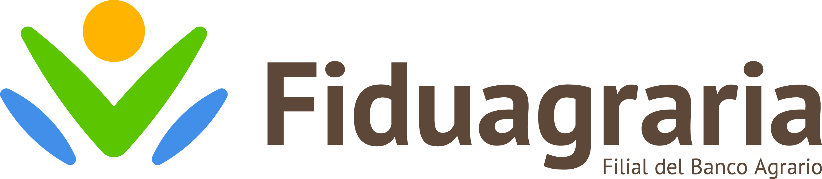 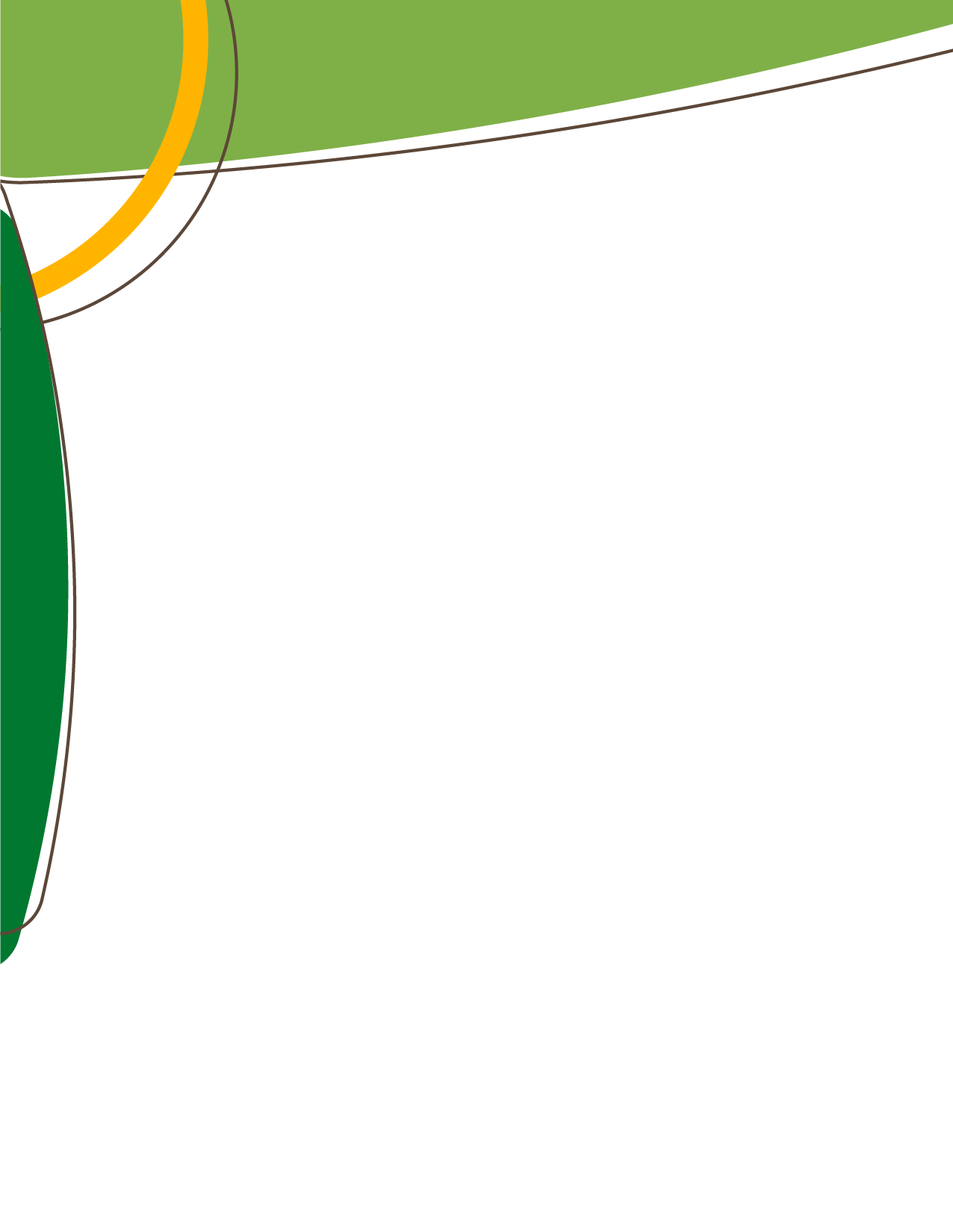 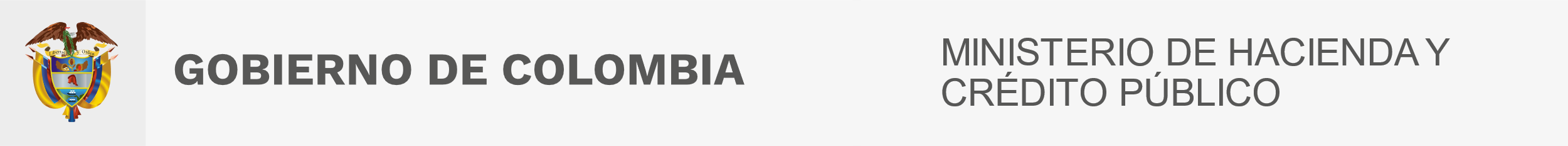 RECAUDO POR OFICINAS Y CORRESPONSALES BANCARIOS DE LOS RECURSOS PROPIOS Y DE COFINANCIACION DE ENTIDADES TERRITORIALES PARA EL PROGRAMA ALIANZAS PRODUCTIVAS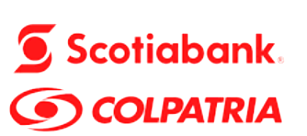 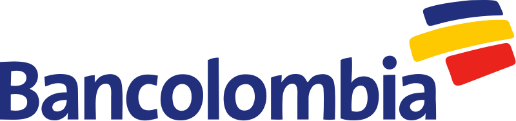 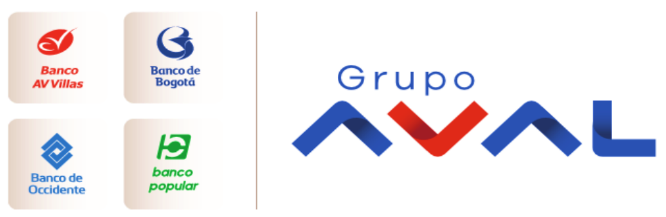 CONVENIOS HABILITADOS PARA RECAUDO FIC 600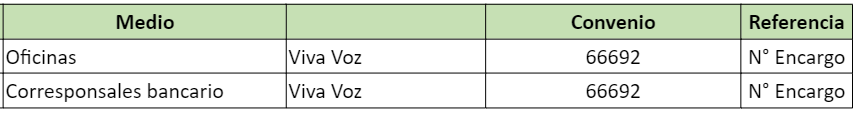 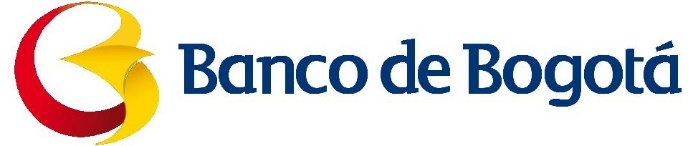 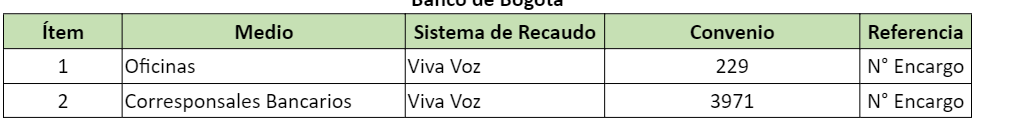 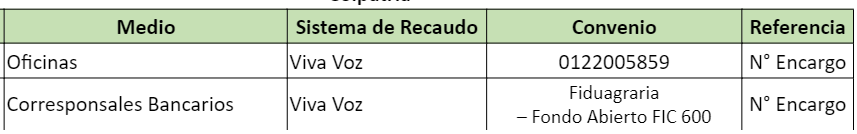 RECAUDO A TRAVÉS DE OFICINAS Y CORRESPONSALES BANCARIOS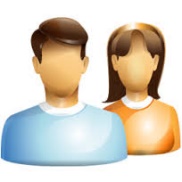 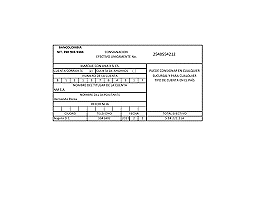 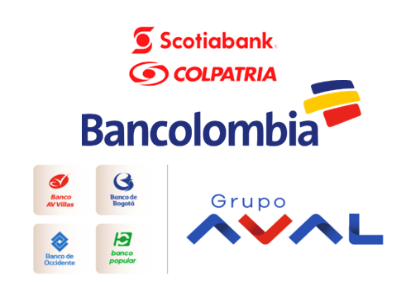 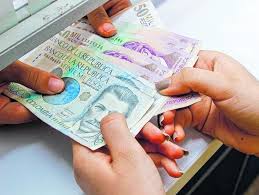 